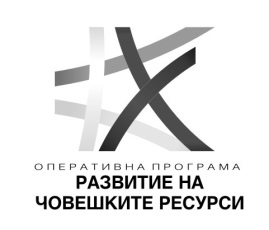 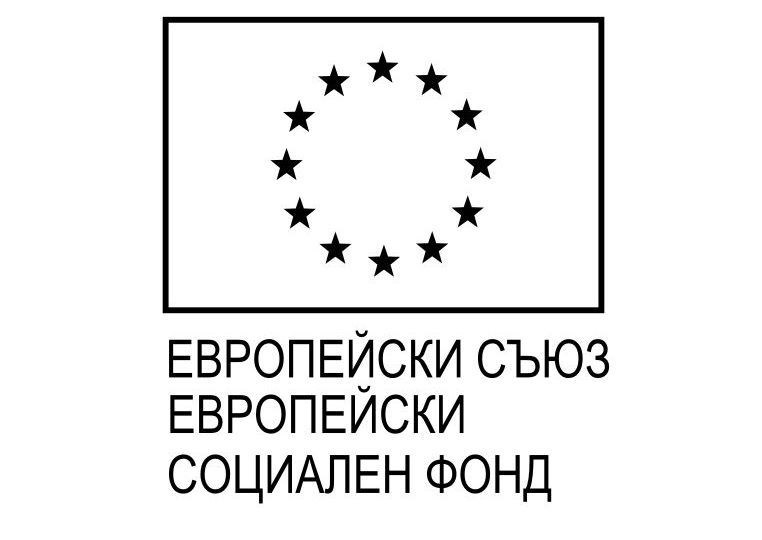 Информация във връзка с изпълнението на Договор № BG05M9OP001-2.040-0059-C01 чрез процедура за предоставяне на безвъзмездна финансова помощBG05M9OP001-2.040 „Патронажна грижа за възрастни хора и лица с увреждания – Компонент 2” и процедура BG05M9OP001-2.101 „Патронажна грижа за възрастни хора и лица с увреждания – Компонент 3“ по Оперативна програма “Развитие на човешките ресурси” 2014-2020,Общата стойност на проекта е 134 070,00 лв.Период на изпълнение: от 01.05.2020 г. до 31.12.2020 гЦел на проекта:Осигуряване на мрежа от услуги в домашна среда с цел ограничаване контактите между хората,като бъдат подкрепени лицата от целевите групи до предоставяните услуги по домовете за преодоляване последиците от коронавируса. Превенция и осигуряване достъпа до услуги на уязвими лица, вкл. хора с увреждания или в невъзможност от самообслужване, които са застрашени в най – голяма степен от COVID-19, както и за лица в карантинен период.Екипът за управление на проекта ще извърши подбор на 20 лица на позицията „технически сътрудник“, които ще предоставят услуги за преодоляване последиците от коронавируса на минимум 100 потребителя съобразно наличната информация и заявена необходимост от лица на територията на община Добричка.2. Изисквания за заемане на длъжността „технически сътрудник“2.1. Образование – основно/средно образование;2.2. Медицински изисквания – физически и психически здрав, без заболявания, определени като противопоказни за заемане на длъжността;2.3. Познаване на законодателството на РБългария и вътрешните разпоредби на община Добричка за реда и условията за предоставяне на социални услуги.2.4. Други изисквания:2.4.1. психическа нагласа и желание за работа с лицата от целевата група по проекта2.4.2. Да разполага с лично превозно средство и документ за правоуправление на МПС;3.Условия на работа3.1. Непълно работно време с продължителност 6 часа; 3.2. Място на работа: Населени места на община Добричка4.Основни задължения:4.1. Предоставя следните услуги за преодоляване последиците от коронавируса:•	Доставка на храна, хранителни продукти и продукти от първа необходимост, вкл. лекарства (закупени със средства на потребителите или с други средства, различни от тези по договора);•	Заплащане на битови сметки (със средства на потребителите или с други средства, различни от тези по договора за безвъзмездна финансова помощ);• Заявяване и получаване на неотложни административни услуги за потребителите. 4.2. Във връзка с предоставяне на услугите ползва личен автомобил от/до домовете на лицата- потребители, за което ще са осигурени средства за гориво;4.3. Задължително и винаги използва осигурените лични предпазни средства и дезинфекциращи препарати във връзка с предоставяне на услугите на потребители.4.4. Допълнителни дейности, в които участва при необходимост:•  Превенция на разпространението на инфекции;•  Овладяване на аварийни ситуации;•  Подкрепа при комуникация с институции и служби.5. Основно месечно възнаграждение-458,00 лв. с включени осигуровки от работодател.6. Лицата кандидати за длъжността „технически сътрудник“, следва да подадат заявление по образец и придружаващи документи в срок до 28.04.2020 г. в община Добричка. Придружаващи документи:- лична карта (за справка)-свидетелство за управление на МПС (за справка) с предимство ще се ползват лица притежаващи личен автомобил;-при сключване на трудовия договор лицата представят: талон на личното превозно средство което ще ползват (за справка); доказателства за платени такси – винетка, гражданска отговорност (за справка),Целеви групи: В проекта ще бъдат включени минимум 100 лица над 18г., вкл. хора с увреждания, получаващи грижа във връзка с пандемичната ситуация. Това са лица с адрес на територията на община Добричка, както следва: Възрастни хора над 65 години с ограничения или в невъзможност за самоослужване;Хора с увреждания;Възрастни в риск: -в зависимост от грижа поради увреждане, неподвижност или невъзможност за водене на независим и самостоятелен живот; -в случай че лицето или член на семейството му е поставен под карантина във връзка с COVID-19; -самотен/ни родител/ли с дете/ца до 12 години които са в невъзможнаст да оставят децата си сами.Лицата от целевите групи подават заявление по образец. Заявленията може да се подават при кметовете /кметските наместници на населените места, в административната сграда на община Добричка и по електронен път на имейл: obshtina@dobrichka.bgв срок до 30.04.2020 г., и при възникнала необходимост. Информация и документи за подбор на персонал и потребители:http://www.dobrichka.bg/bg/1753-   %d0%ba%d0%be%d0%bc%d0%bf%d0%be%d0%bd%d0%b5%d0%bd%d1%82-3ПРОЕКТ BG05M9OP001-2.040-0059-C01„Патронажна грижа за възрастни хора и лица с увреждания в община Добричка“Проектът се осъществява с финансовата подкрепа наОперативна програма „Развитие на човешките ресурси” 2014-2020,съфинансирана от Европейския социален фонд на Европейския съюз